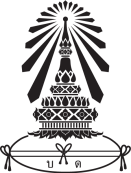 แบบบันทึกผลการเรียนกิจกรรมชุมนุมวิชาการภาคเรียนที่  2  ปีการศึกษา 2564กิจกรรมชุมนุม  ........................................................................................................................ครูที่ปรึกษากิจกรรมชุมนุมวิชาการ............................................................................................การอนุมัติผลการเรียนกิจกรรม                ลงชื่อ.............................................................ครูที่ปรึกษากิจกรรมชุมนุมวิชาการ          		(.............................................................................)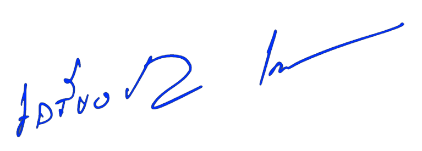                  ลงชื่อ.................................................................หัวหน้ากิจกรรมพัฒนาผู้เรียน                             (นายเกรียงไกร  เทียมแสน)เรียน  ผู้อำนวยการโรงเรียนเพื่อโปรดอนุมัติผลการเรียน................................................................................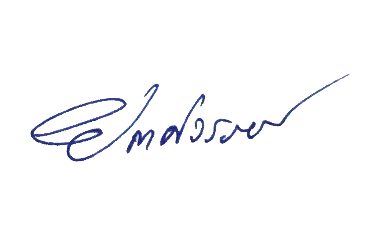 ลงชื่อ.................................................................................(นายยตศวรรธน์  เลิศกิตติภักดิ์)ผู้ช่วยผู้อำนวยการโรงเรียน กลุ่มบริหารวิชาการ	     อนุมัติ		 สั่งการ……………………………......................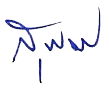  ลงชื่อ.................................................................................(นายสุพัฒน์  อัตจริต)รองผู้อำนวยการโรงเรียน รักษาการในตำแหน่งผู้อำนวยการโรงเรียนบดินทรเดชา (สิงห์  สิงหเสนี)จำนวนนักเรียนผ่าน (ผ)ไม่ผ่าน (มผ)